Employment ApplicationApplicant InformationBest time to contact you: ______________am / pmDo you have friends and/or relatives currently working at Heartland? ________________________________________If yes, Name: ___________________________________   	Relationship: ____________________________________Are you currently employed? ____________________	May we contact your present employer? _______________	Are you prevented from lawfully becoming employed in this country due to visa or immigration status? ______________	Are you available to work		Full Time?   (Please indicate 1st        2nd   or     3rd shift) 				Part-Time? (Please indicate:  Mornings   Afternoon    Evenings)				Temporary? (Please indicate dates available: __________ ____________)	Are you currently on “lay-off” status and subject to recall? _____________________________________________________Can you travel for your job if required?           Yes          NoPlease list specialized skills, other job-related skills and qualifications, and professional trade and business activities and offices held:Production Machinery: ____________________________	Calipers and Micrometers: _____________________________Microsoft Office: _____________________________  	Other: ________________________________________EducationReferencesPlease list two professional references.Previous EmploymentAffirmation and SignatureAFFIRMATION I affirm that the facts set forth above in my application for employment are true, correct and complete to the best of my knowledge. I understand that I may be required to submit information not requested on this application form; that Heartland Precision Fasteners, Inc., may verify any information provided by me in the employment process; and that incomplete information or omission of my signature is just cause for rejection of my application. I understand and agree that, if hired, my employment would be contingent upon conditions specific to the position for which I am applying. I also understand that any omission of information, or erroneous information provided in any part of the employment process, would be sufficient cause for dischargeFOR PERSONNEL DEPARTMENT USE ONLYPosition Applied for is Open?            Yes           NoPosition Considered for?	Date: ___________________________________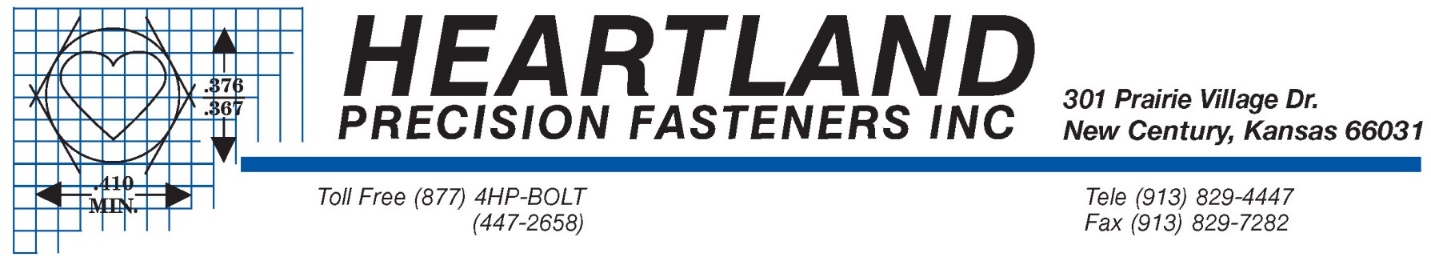 Full Name:Date:LastFirstM.I.Address:Street AddressApartment/Unit #CityStateZIP CodePhone:EmailDate Available:Social Security No.:Desired Salary:$Position Applied for:Are you a citizen of the ?YESNOIf no, are you authorized to work in the U.S.?YESNOHave you ever worked for this company?YESNO If yes, when?High School:Address:From:To:Did you graduate?YESNODiploma:College:Address:From:To:Did you graduate?YESNODegree:Other:Address:From:To:Did you graduate?YESNODegree:Full Name:Relationship:Company:Phone:Address:Full Name:Relationship:Company:Phone:Address:Company:Phone:Address:Supervisor:Job Title:Starting Salary:$Ending Salary:$Responsibilities:From:To:Reason for Leaving:Company:Phone:Address:Supervisor:Job Title:Starting Salary:$Ending Salary:$Responsibilities:From:To:Reason for Leaving:Signature:Date: